     В День празднования дня защиты детей 1 июня 2021 года в 35 пожарно-спасательной части Красносельского района провели экскурсии для воспитанников ГБДОУ детский сад № 22.        Такие уроки безопасности в стенах пожарной части стали традиционными.       Экскурсия началась в гараже боевых машин. Сотрудник МЧС рассказал, как устроены пожарные автомобили и пожарно-техническое вооружение. Под его наблюдением ребята смогли почувствовать себя в роли пожарного и оценить сложность работы, подержав пожарно-техническое оборудование в своих руках.          Детям рассказали о современных методах тушения пожаров, средствах защиты и правилах пожарной безопасности огнеборцев, а также показали спасательное оборудование: гидравлические ножницы, расширители, домкраты.        Отдельно остановились на устройстве и комплектации пожарной автоцистерны, рассказали о средствах индивидуальной защиты органов дыхания пожарных и средствах спасения людей.        Одним из самых запоминающихся этапов экскурсии стало знакомство с пожарными автомобилями, а потушить условный пожар с помощью рукава было, вообще, верхом мечтаний. 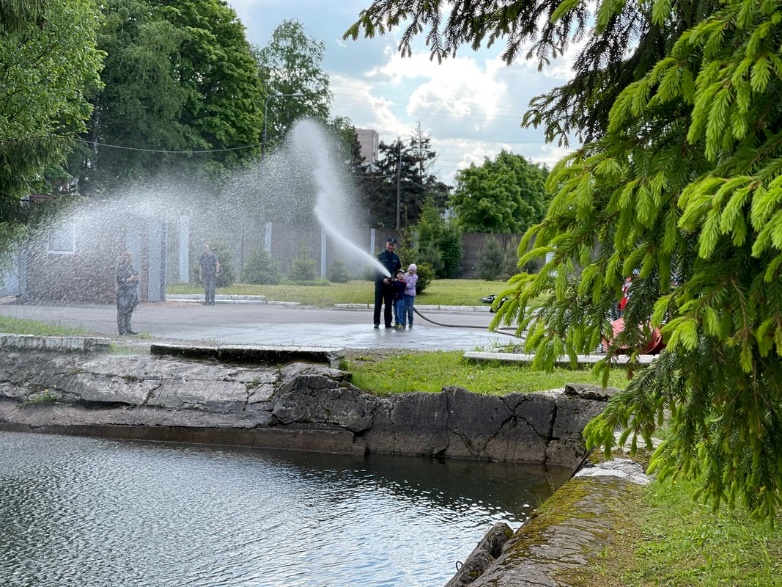 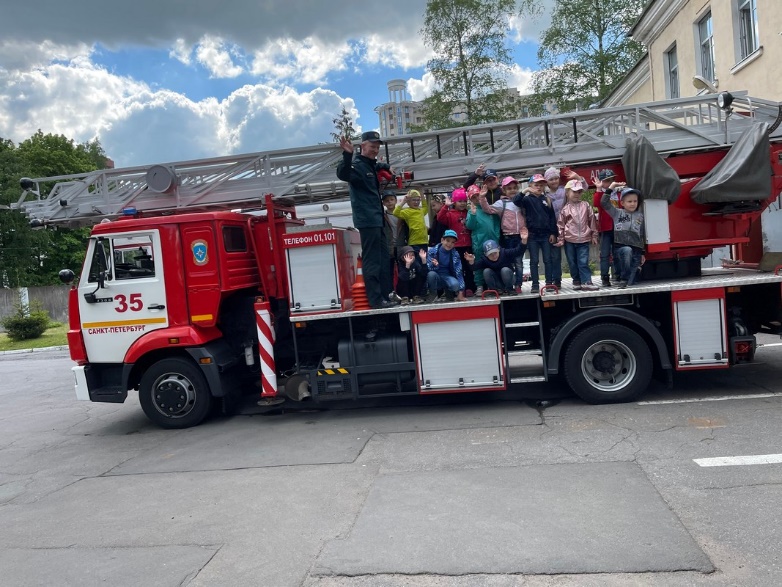 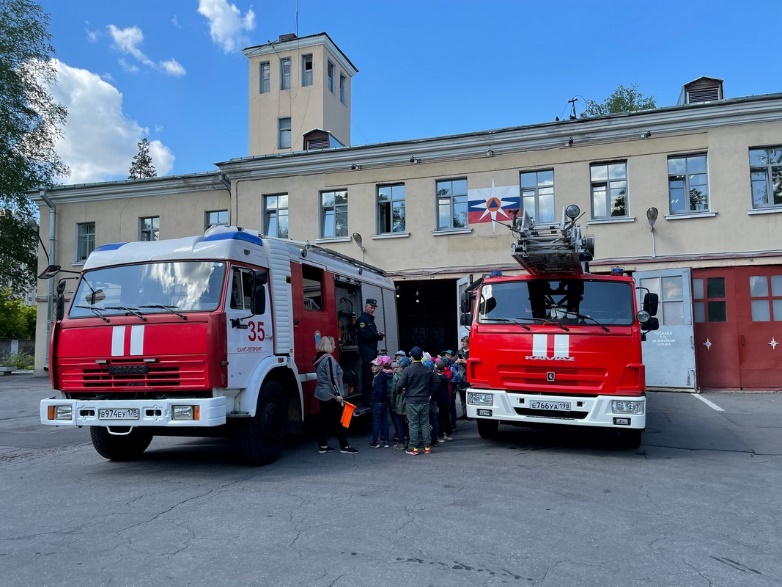 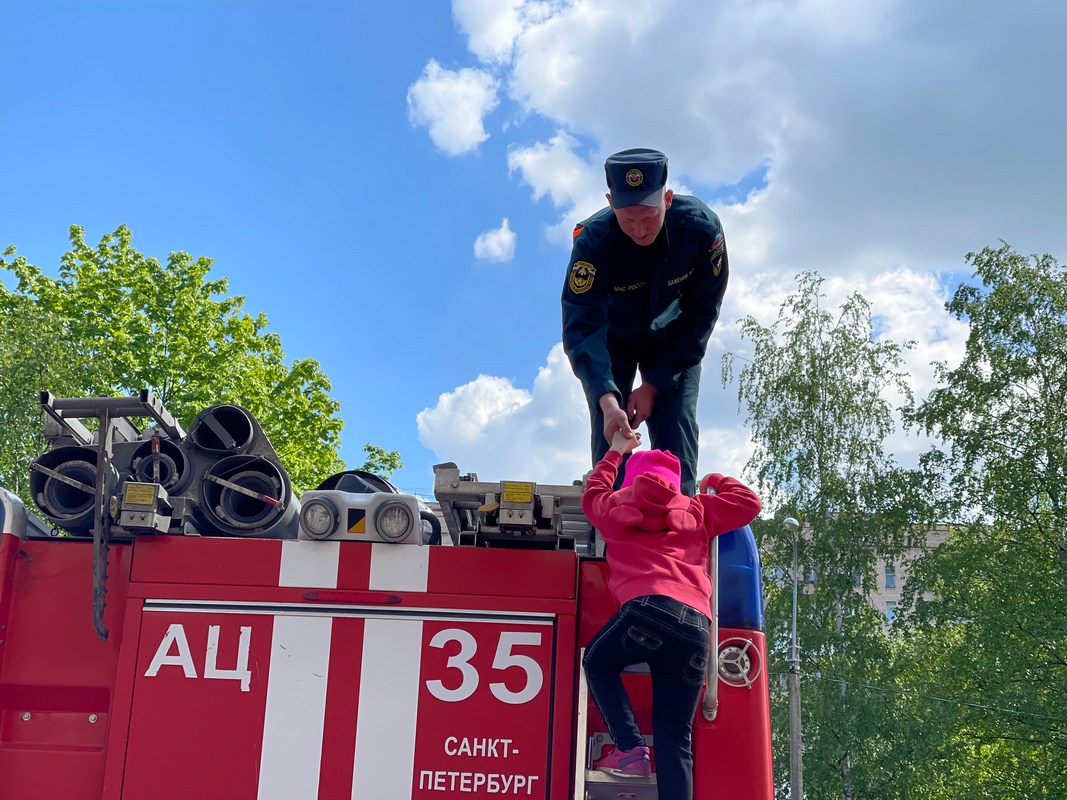 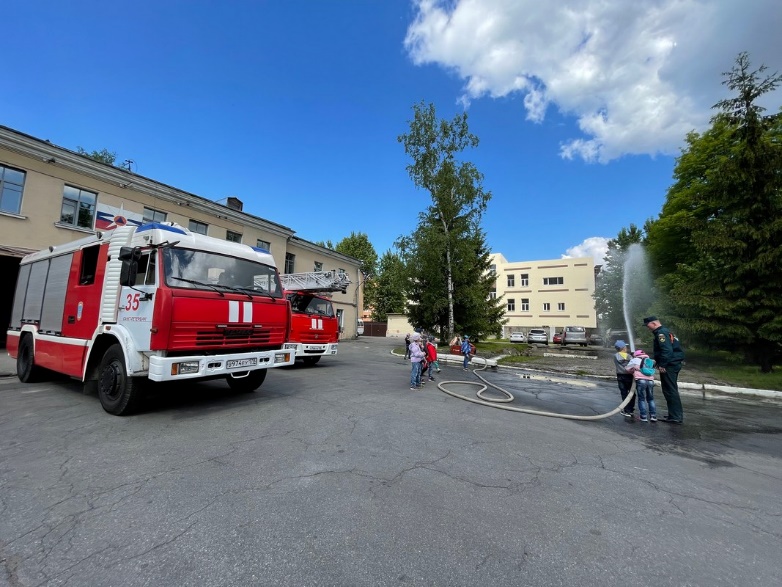 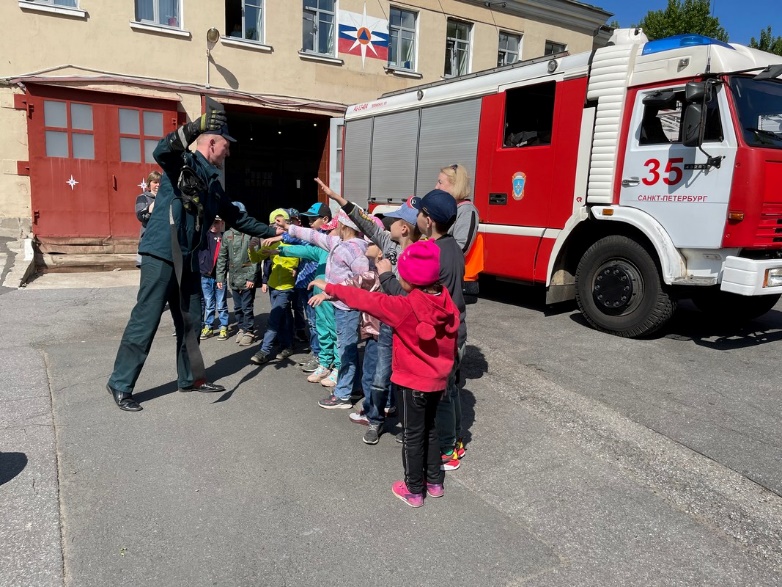 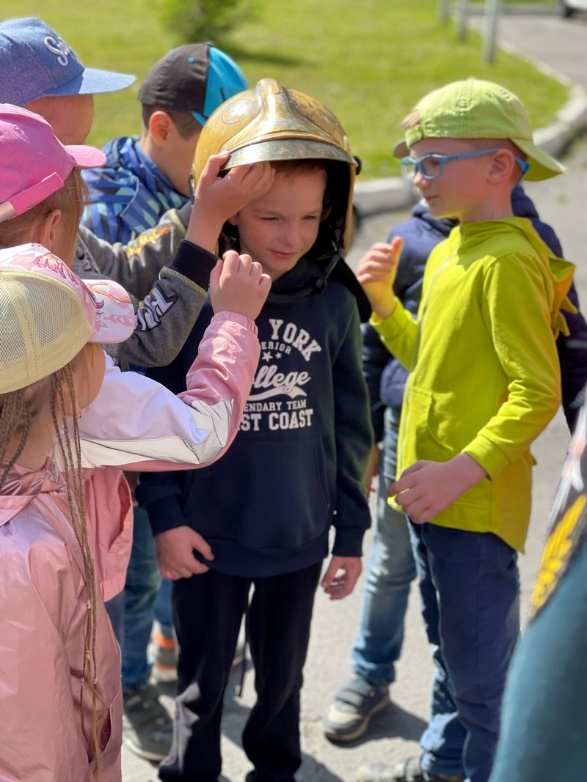 